Publicado en Barcelona el 27/02/2024 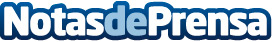 La tecnología española de Ocean Ecostructures y el movimiento "Súmate al Oasis Azul 2030" al rescate de los maresOcean Ecostructures lidera la regeneración marina con la iniciativa "Súmate al Oasis Azul 2030" que promueve la sostenibilidad en los puertos deportivos españoles. Su enfoque innovador y tecnológico, junto con el uso de tecnologías avanzadas, contribuye a la mejora de la biodiversidad y asegura un futuro sostenible para los mares y océanosDatos de contacto:Andrea Elvira Ocean Ecostructures670731481Nota de prensa publicada en: https://www.notasdeprensa.es/la-tecnologia-espanola-de-ocean-ecostructures Categorias: Ecología Investigación Científica Sostenibilidad Sector Marítimo Biología http://www.notasdeprensa.es